REVIEW OF REFERRAL FOR SPECIAL EDUCATION EVALUATIONReferral Team Recommendations:	Special education evaluation recommended (parent receives Prior Written Notice and Consent for Evaluation).  Special education evaluation not recommended at this time (parent receives Prior Written Notice).**Procedural Safeguards notice must be provided to parent upon initial referral.** Review of Referral for Special Education Evaluation by Office of Superintendent of Public Instruction is licensed under a Creative Commons Attribution 4.0 International License.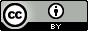 PURPOSE:  The purpose of this form is to review information regarding a student who has already been referred and to make a decision whether to evaluate the student for special education services.Student name:Student name:Student name:Date district received referral:Date district received referral:Date district received referral:Date district received referral:Date district received referral:Date district received referral:Date district received referral:Date district received referral:Date district received referral:Date district received referral:Date district received referral:Student ID #: Student ID #: Birth date:Birth date:Birth date:Birth date:Birth date:Birth date:Grade:Grade:Grade:Age:Home School:Home School:Home School:Gender:Gender:Gender:Gender:Race/Ethnicity:Race/Ethnicity:Race/Ethnicity:Race/Ethnicity:Primary Language in Home:Primary Language in Home:Primary Language in Home:Primary Language in Home:Primary Language in Home:Primary Language in Home:Primary Language in Home:Primary Language in Home:Primary Language in Home:Primary Language in Home:Parent/Guardian Name(s):Parent/Guardian Name(s):Parent/Guardian Name(s):Parent/Guardian Name(s):Parent/Guardian Name(s):email address:email address:email address:email address:email address:Address:City/State/Zip:City/State/Zip:City/State/Zip:City/State/Zip:Home Phone:Home Phone:Work Phone:Work Phone:Work Phone:Is a surrogate parent needed?Is a surrogate parent needed?Is a surrogate parent needed?Is a surrogate parent needed?Is a surrogate parent needed?Is a surrogate parent needed?Yes   NoYes   NoYes   NoYes   NoIf yes, follow procedures for appointing a surrogate.If yes, follow procedures for appointing a surrogate.If yes, follow procedures for appointing a surrogate.If yes, follow procedures for appointing a surrogate.If yes, follow procedures for appointing a surrogate.If yes, follow procedures for appointing a surrogate.If yes, follow procedures for appointing a surrogate.If yes, follow procedures for appointing a surrogate.If yes, follow procedures for appointing a surrogate.If yes, follow procedures for appointing a surrogate.If yes, follow procedures for appointing a surrogate.If yes, follow procedures for appointing a surrogate.If yes, follow procedures for appointing a surrogate.Person who made referral:Person who made referral:Person who made referral:Person who made referral:Person who made referral:Position/Role:Position/Role:Position/Role:Position/Role:REASON FOR REFERRAL (check all that apply):REASON FOR REFERRAL (check all that apply):REASON FOR REFERRAL (check all that apply):REASON FOR REFERRAL (check all that apply):Instructional ConcernsInstructional ConcernsBehavioral ConcernsBehavioral Concerns   Pre-literacy skills   Basic reading skills   Pre-numeracy skills   Basic math skills   Written language skills   Cognitive learning strategies   Communication skills   Pre-literacy skills   Basic reading skills   Pre-numeracy skills   Basic math skills   Written language skills   Cognitive learning strategies   Communication skills   Attention and concentration   Non-compliance with teacher directives   Following directions   Easily frustrated   Extreme mood swings   Social/peer interaction skills   Adaptive behavior skills   Attention and concentration   Non-compliance with teacher directives   Following directions   Easily frustrated   Extreme mood swings   Social/peer interaction skills   Adaptive behavior skills  Other:    Other:    Other:    Other:    Other:    Other:    No instructional concerns noted  No instructional concerns noted No behavioral concerns noted No behavioral concerns notedReview of Medical Information/Records (describe any medical concerns currently impacting the student.  Consider whether the student has any medical diagnoses, if the student is currently taking any medication at school and/or at home, is the student currently using any assistive technology devices, does the student wear glasses, does the student wear a hearing aid, etc.):Pre-referral Interventions (describe any current or past supplemental programs/services or interventions provided to the child, such as Title 1, early intervention services, preschool, individualized interventions, etc.  Describe any scientific research-based interventions implemented and the results.):Educational History (describe the student’s educational history, including appropriate instruction in reading and math and the student’s response, school attendance/absences, whether the student has ever repeated a grade, the student’s English proficiency level and how it was determined, current performance levels in academic and/or functional areas (primarily those areas of concern), any home/environmental factors that might affect the student’s performance in school, whether the student has been previously referred for special education services, etc.):Other Relevant Information (describe any other relevant information from the parent, school, other agencies, etc.):Other Referral Team Recommendations:Referral Team Members (including parent(s)):Referral Team Members (including parent(s)):NamePosition/Title